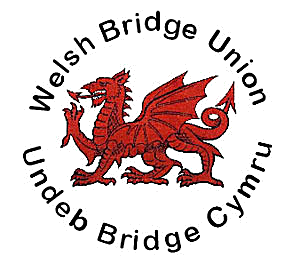 THE WELSH FOURSOMESTWO DAY GREEN POINTED TEAMS14TH & 15TH SEPTEMBER 2019Saturday 12:00 short break about 3:30Sunday 11:00 short break about 2:30NEW VENUESt Margaret’s Church Hall,Chester Road, Wrexham, LL11 2SHMULTIPLE TEAMSFORMAT DEPENDENT ON ENTRYENHANCED GREEN POINTS FOR MATCH WINS AND RANKING & PRIZE MONEY (Approx 40% of entry fees) Director: Matt FosterEntries £160 per team to P. MurphyPaypal  - LFFbridge@gmail.comCheques payable to P. Murphy, School of Natural Sciences, Bangor, LL57 2UW.Venue      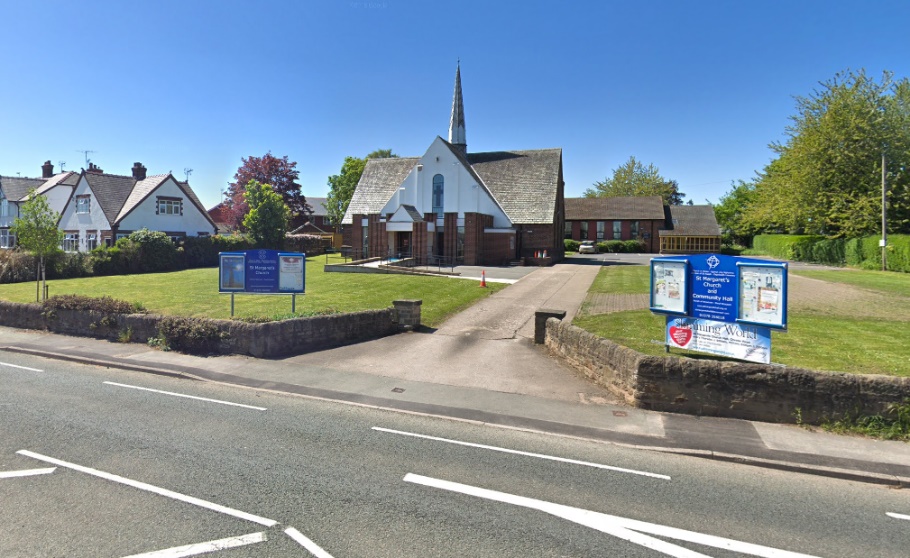 St Margaret’s Church Hall,Chester Road, Wrexham LL11 2SHEmergency phone 07816 333439Bring your own food or meals available across the road at The Acton Park (best to order in advance of break) Many local hotels - a few examples.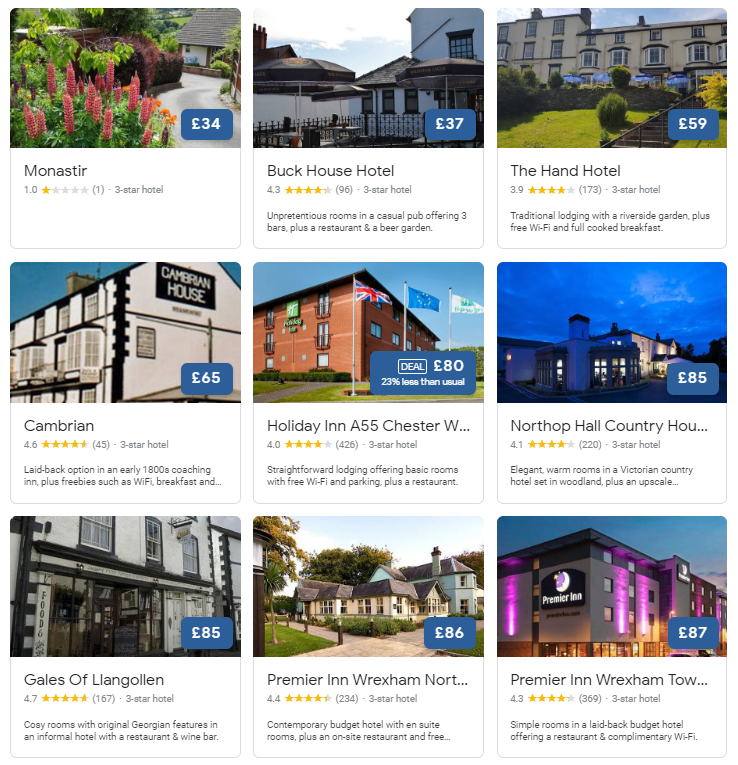 